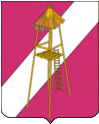 СОВЕТ СЕРГИЕВСКОГО СЕЛЬСКОГО ПОСЕЛЕНИЯКОРЕНОВСКОГО РАЙОНАРЕШЕНИЕ26 ноября 2012 года                                                                                    № 212ст. СергиевскаяО внесении изменений в решение Совета Сергиевского сельского поселения от 22 июня 2011 года № 124 «Об утверждении местных нормативов градостроительного проектирования Сергиевского сельского поселения Кореновского района»В соответствии с Градостроительным кодексом Российской Федерации от 29 декабря 2004 года № 190 – ФЗ, законом Краснодарского края от 21 июля 2008 года № 1540 – КЗ «Градостроительный кодекс Краснодарского края», постановлением Законодательного собрания Краснодарского края от 24 июля 2009 года № 1381 – П «Об утверждении нормативов градостроительного проектирования Краснодарского края», а также уставом Сергиевского сельского поселения Кореновского района, Совет Сергиевского сельского поселения р е ш и л:1. Внести в решение Совета Сергиевского сельского поселения от 22 июня 2011 года № 124 «Об утверждении местных нормативов градостроительного проектирования Сергиевского сельского поселения Кореновского района» следующие изменения: 1.1.  В п.2.4.5 части 2 Приложения слова «не менее 10 гектаров» заменить словами «не менее 1,0 гектара».1.2. В п.2.4.9 части 2 Приложения слова «от 1, 5 до 2,0 гектара» заменить словами «от 0,5до 1,0 гектара».1.3. В п.2.4.11 части 2 Приложения после слов «Озелененные территории общего пользования,» дополнить словами «парки, скверы».1.4. В п.5.2.2 части 5 Приложения: - в третьем абзаце после слов «- движение и стоянка транспортных средств (кроме специальных транспортных средств), за исключением их движения по дорогам и стоянки на дорогах и в специально оборудованных местах, имеющих твердое покрытие;» дополнить словами «- проектирование и индивидуальное жилищное строительство»;- в пятом абзаце после  слов «- выпас сельскохозяйственных животных и организация для них летних лагерей, ванн;» дополнить словами  «	- проектирование и индивидуальное жилищное строительство.»1.5. В п.5.2.3 части 5 Приложения после слов «Охрана окружающей среды» дополнить словами «а также в соответствии с генеральным планом Сергиевского сельского поселения».2. Настоящее решение опубликовать в средствах массовой информации  и разместить в сети Интернет на официальном сайте администрации Сергиевского сельского поселения Кореновского района.3. Контроль за выполнением настоящего решения возложить на постоянную комиссию по вопросам строительства, транспорта, связи, жилищно-коммунального комплекса и предпринимательства (Яровая).4. Решение вступает в силу со дня его официального опубликования.ГлаваСергиевского сельского поселения Кореновского района                                                                     С. А. Басеев